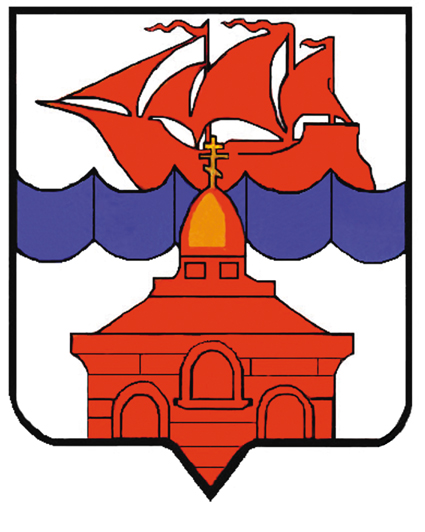 РОССИЙСКАЯ  ФЕДЕРАЦИЯКРАСНОЯРСКИЙ КРАЙТАЙМЫРСКИЙ ДОЛГАНО-НЕНЕЦКИЙ МУНИЦИПАЛЬНЫЙ РАЙОНАДМИНИСТРАЦИЯ СЕЛЬСКОГО ПОСЕЛЕНИЯ ХАТАНГАПОСТАНОВЛЕНИЕ(в редакции Постановления администрации сельского поселения Хатангаот 24.05.2011 г. №079-П)Об утверждении Положения о порядке формирования,  размещения и исполнения заказа на поставку товаров, выполнение работ, оказание услуг для нужд Заказчиков сельского поселения ХатангаВ соответствии с изменениями, вступившими в силу с 01.01.2011 года, в Федеральный закон  от 21.07.2005 N 94-ФЗ  "О размещении заказов на поставки товаров, выполнение работ, оказание услуг для государственных и муниципальных нужд", Решением Хатангского сельского Совета депутатов от 15.03.2011 г. №160-РС «О заказе на поставку товаров, выполнение работ, оказание услуг для муниципальных нужд органов местного самоуправления сельского поселения Хатанга и подведомственных им учреждений», в целях упорядочения процедур формирования, размещения и исполнения заказа на поставку товаров, выполнение работ, оказание услуг для нужд Заказчиков сельского поселения Хатанга:ПОСТАНОВЛЯЮ:1. Утвердить Положение о порядке формирования,  размещения и исполнения заказа на поставку товаров, выполнение работ, оказание услуг для нужд Заказчиков сельского поселения Хатанга, согласно приложению №1 к настоящему Постановлению. 2. Отменить действие Постановления администрации сельского поселения Хатанга от 13.03.2009 №023-П «Об утверждении Положения о порядке формирования, размещения, контроля за исполнением муниципального заказа и ведения реестра муниципальных контрактов».3. Настоящее постановление вступает в силу со дня его подписания и подлежит обязательному опубликованию. 4. Контроль над исполнением настоящего постановления оставляю за собой.Руководитель администрациисельского поселения Хатанга                                                                                     Н. А. КлыгинаПриложение №1к  Постановлению администрациисельского поселения Хатанга от  16.03.2011 года  №041-ППОЛОЖЕНИЕо порядке формирования,  размещения и исполнения заказана поставку товаров, выполнение работ, оказание услуг для нужд Заказчиков сельского поселения Хатанга  1. Общие положения1.1. Настоящее Положение устанавливает порядок формирования, размещения и исполнения заказа на поставку товаров, выполнение работ, оказание услуг для нужд Заказчиков сельского поселения Хатанга (далее – Положение).1.2.  Настоящее Положение имеет нормативное регулирование и  использует термины, установленные Гражданским кодексом Российской Федерации, Бюджетным кодексом Российской Федерации, Федеральным законом от 06.10.2003 N 131-ФЗ "Об общих принципах организации местного самоуправления в Российской Федерации", Федеральным законом от 21.07.2005 N 94-ФЗ "О размещении заказов на поставки товаров, выполнение работ, оказание услуг для государственных и муниципальных нужд" (далее – Федеральный закон),  а также иными нормативно-правовыми актами, регулирующими отношения, связанные с поставкой товаров, выполнением работ, оказанием услуг для нужд органов местного самоуправления.2. Порядок формирования заказа2.1. Настоящий порядок формирования  заказа определяет процедуры формирования заказа на поставку товаров, выполнение работ, оказание услуг для нужд Заказчиков.2.2. Заказ формируется ежегодно путем утверждения администрацией сельского поселения  Хатанга (далее- Администрация поселения) сводного годового плана закупок товаров (работ, услуг) для  нужд Заказчиков  на соответствующий финансовый год (далее – сводный план закупок).Формирование сводного плана закупок осуществляется после утверждения местного бюджета на соответствующий финансовый год в следующем порядке:2.2.1. Заказчики после утверждения бюджета сельского поселения Хатанга на соответствующий финансовый год представляют не позднее пяти рабочих дней после утверждения бюджетной сметы учреждения в экономический отдел Администрации поселения (далее - Экономический отдел) план закупок товаров (работ, услуг) для нужд Заказчиков за счет средств местного бюджета (далее – план закупок), согласованный с Финансовым отделом Администрации поселения (далее – Финансовый отдел), по форме согласно приложению 1 к настоящему Положению, а также копию внутреннего нормативного акта о назначении ответственного исполнителя по осуществлению полномочий Заказчика на текущий финансовый год;2.2.2. При формировании плана закупок Заказчик определяет:- перечень (номенклатуру), с указанием кода в соответствии с Общероссийским классификатором  видов  экономической   деятельности,  продукции и услуг  (ОКДП);  - объем товаров (работ, услуг);- прогнозируемую цену товаров (работ, услуг);- прогнозируемую стоимость заявки в целом, по ее разделам и этапам реализации;- источники финансирования в соответствии с кодами разделов и подразделов функциональной классификации, кодами целевых статей, кодами операции сектора государственного управления бюджетов Российской Федерации.2.2.3. При заполнении информации в таблице "План закупок" указывает:-  цены товаров, работ и услуг в валюте Российской Федерации (рублях).2.2.4. Заказчики устанавливают требования к качеству, техническим характеристикам товара, работ, услуг, требования к их безопасности, функциональным характеристикам (потребительским свойствам) товара, размерам, упаковке, отгрузке товара, результатам работ и иные показатели, связанные с определением соответствия поставляемого товара, выполняемых работ, оказываемых услуг потребностям Заказчика. При указании на товарные знаки, знаки обслуживания и иные идентифицирующие товары сведения, они должны сопровождаться словами «или эквивалент».  2.2.5. Экономический отдел в течение пяти рабочих дней со дня представления планов закупок от Заказчиков формирует сводный план закупок на соответствующий финансовый год.2.2.6. Заказчики после принятия Решения Хатангским сельским Советом депутатов о внесении изменений в расходную часть бюджета поселения, а также при изменении ценовой коньюктуры на рынке товаров, работ и услуг представляют не позднее пяти рабочих дней после уточнения бюджетной сметы учреждения  в Экономический отдел изменения или дополнения в планы закупок, согласованные с Финансовым отделом, согласно приложению 2 к настоящему Положению.2.2.7. Экономический отдел  на основании представленных Заказчиками изменений или дополнений в планы закупок вносит соответствующие изменения или дополнения в сводный план закупок на соответствующий финансовый год.2.3. Сводный план закупок на соответствующий финансовый год, изменения или дополнения в данный документ утверждаются Постановлением Администрации поселения. В случае размещения заказа до момента утверждения сводного плана закупки Заказчики согласовывают размещение заказа в Экономическом отделе с последующим внесением данного заказа в сводный план закупок.2.4. После утверждения сводного плана закупок Экономический отдел формирует план-график проведения торгов на соответствующий финансовый год и доводит его до сведения Заказчиков.2.5. После внесения изменений, дополнений в сводный план закупок Экономическим отделом  вносятся уточнения в план – график проведения торгов на соответствующий финансовый год.3. Порядок размещения заказа3.1. Под размещением заказа на поставку товаров, выполнение работ, оказание услуг для нужд Заказчиков понимаются осуществляемые в порядке и в сроки, предусмотренные Федеральным законом, действия по определению поставщиков (исполнителей, подрядчиков) в целях заключения с ними контрактов на поставку товаров, выполнение работ, оказание услуг для нужд Заказчиков, а так же гражданско – правовых договоров бюджетных учреждений. 3.2. Размещение заказа: 3.2.1.  При размещении заказа без проведения торгов у единственного поставщика (исполнителя, подрядчика) Заказчики самостоятельно формируют проект  контракта и согласовывают его с Финансовым и Экономическим отделами, а также при необходимости с иными структурными отделами Администрации поселения, курирующими соответствующие вопросы.3.2.2. При проведении процедур размещения заказа Экономический отдел принимает от Заказчиков заявки на размещение заказа по форме, согласно приложению 3 к настоящему Положению, в которых указываются следующие сведения:наименование Заказчика, место нахождения (юридический адрес), почтовый адрес, банковские реквизиты, адрес электронной почты, номер контактного телефона/факса, ФИО руководителя и главного бухгалтера;предмет заказа перечень (номенклатуру), с указанием кода в соответствии с Общероссийским классификатором  видов  экономической   деятельности,  продукции и услуг  (ОКДП);  количество поставляемого товара, объем выполняемых работ, оказываемых услуг;источник финансирования заказа;начальная (максимальная) цена контракта, а также начальная (максимальная) цена единицы товара (услуги) (при необходимости), установленная в соответствии с требованиями Федерального закона;обоснование начальной (максимальной) цены контракта (цены лота) в соответствии с положениями статьи 19.1  Федерального закона;порядок формирования цены контракта (цены лота) (с учетом или без учета расходов на перевозку, страхование, уплату таможенных пошлин, налогов и других обязательных платежей);в случае, если при проведении торгов на право заключить контракт на выполнение технического обслуживания и (или) на ремонт техники, оборудования невозможно определить необходимое количество запасных частей к технике, к оборудованию, необходимый объем работ, услуг указывается перечень запасных частей к технике, к оборудованию с указанием начальной (максимальной) цены каждой такой запасной части к технике, к оборудованию; технические характеристики товаров (работ, услуг), требования к их безопасности, функциональным характеристикам (потребительским свойствам), количественным и качественным характеристикам, размерам, упаковке, результатам работ и иные показатели, связанные с определением соответствия поставляемых товаров, выполняемых работ, оказываемых услуг потребностям Заказчика, которые, при необходимости, согласовываются со специалистами курирующего профиля и предоставляются по форме согласно приложению 4 к настоящему Положению. При этом должны быть указаны используемые для определения соответствия потребностям Заказчика или эквивалентности предлагаемого к поставке или к использованию при выполнении работ, оказании услуг максимальные и (или) минимальные значения таких показателей и показатели, значения которых не могут изменяться;требования к предоставлению документов, подтверждающих соответствие товара, работ, услуг требованиям, установленным в соответствии с законодательством РФ, в случае, если установлены требования к таким товарам, работам, услугам;требования к сроку и объемам предоставления гарантий качества товара, работ, услуг, к обслуживанию товара (при необходимости);место, условия и сроки (периоды) поставок товара, выполнения работ, оказания услуг;форма, сроки и порядок оплаты товара, работ, услуг;сведения о возможности Заказчика изменить предусмотренные контрактом количество товаров, объем работ, услуг в соответствии с частью 6 статьи 9 Федерального закона;сведения о возможности Заказчика увеличить количество поставляемого товара при заключении контракта в соответствии с частью 6.5 статьи 9 Федерального закона;размер обеспечения заявки и исполнения контракта при проведении конкурса (в случае принятия решения об обеспечении);размер обеспечения заявки на участие в аукционе в электронной форме в соответствии с частью 5 статьи 41.1 Федерального закона;размер обеспечения исполнения контрактов при проведении аукциона в электронной форме (в случае принятия решения об обеспечении);банковские реквизиты для перечисления денежных средств в качестве обеспечения заявки на участие в открытых торгах и/или обеспечения исполнения контракта, в случае если установлены эти требования;фамилия, имя, отчество, занимаемая должность ответственного исполнителя;иные сведения, в том числе изображение товара, на который размещается заказ (в случае необходимости).Ответственность за полноту, обоснованность заявки, соответствие сведений технической спецификации товаров (работ, услуг)  техническим нормам, требованиям и правилам, установленным законодательством РФ, несет Заказчик. 3.2.3.  К заявке Заказчик прилагает проект контракта на поставку товаров, выполнение работ, оказание услуг, с внесенными в него существенными условиями, необходимыми для качественного выполнения заказа, согласно потребностям Заказчика, в соответствии с действующим законодательством;3.2.4. Заявка на размещение  заказа и проект контракта представляется в Экономический отдел на бумажном носителе и в электронном виде. Заявка на размещение заказа должна быть надлежащим образом оформлена, заверена Руководителем и главным бухгалтером  и согласована с Финансовым отделом, а также при необходимости с иными структурными подразделениями Администрации поселения, курирующими соответствующие вопросы.При наличии замечаний Экономический отдел направляет их Заказчику. Заказчик в течение 3 рабочих  дней вносит необходимые исправления. 3.2.5. В случае размещения заказа путем проведения конкурса или аукциона, аукциона в электронном форме Заказчики представляют заявки на размещение заказа в Экономический отдел не позднее, чем за десять рабочих дней до дня опубликования  соответствующего извещения на Официальном сайте. 3.2.6. В случае размещения заказа путем запроса котировок цен на товары (работы, услуги) (далее – запрос котировок) Заказчики представляют заявки на размещение заказа в Экономический отдел не позднее, чем за пять рабочих дней до дня размещения извещения на Официальном сайте.3.2.7. Заявки на размещение заказа регистрируются и рассматриваются в Экономическом отделе в течение установленного периода с осуществлением следующих мероприятий:определяется способ размещения заказа;при необходимости принимается решение об объединении заявок нескольких Заказчиков на размещение заказа в единую процедуру размещения заказа по принципу однородности закупаемой продукции;подготавливается проект распоряжения на проведение торгов или котировочных заявок, в котором определяется способ размещения заказа, дата вскрытия конвертов с заявками на участие в конкурсе (аукционе, аукционе в электронной форме), дата рассмотрения котировочных заявок;разрабатывается извещение и конкурсная (аукционная) документация, в соответствии с требованиями Федерального закона;разрабатывается извещение к запросу котировок, в случае проведения запроса котировок, в соответствии с требованиями Федерального закона;конкурсная, аукционная документация и запрос котировок согласовывается с Финансовым отделом, а также иными структурными подразделениями Администрации поселения, курирующими соответствующие вопросы и  направляется для утверждения Заказчику;информация о проведении торгов (запроса котировок),  предусмотренная Федеральным законом, публикуется на Официальном сайте и в случаях, установленных Федеральным законом в официальном печатном издании;в случае проведения аукциона в электронной форме, информация размещается и на ЭТП в порядке, предусмотренном действующим законодательством;3.2.8. При проведении процедур размещения заказа на поставку товаров (работ, услуг) для нужд Заказчиков за счет средств местного бюджета в соответствии с порядком, установленным Федеральным законом, Экономическим отделом выполняются следующие функции:осуществляется предоставление конкурсной (аукционной) документации на основании заявления любого заинтересованного лица, поданного в письменной (электронной) форме;направляются разъяснения положений конкурсной (аукционной) документации по письменному запросу или запросу  в электронной форме любого участника размещения заказа;принимаются и регистрируются заявки поставщиков (исполнителей, подрядчиков) на участие в конкурсе запросе котировок;при получении заявки на участие в конкурсе, поданной в форме электронного документа, подтверждает в письменной или электронной форме ее получение в течение одного рабочего дня со дня получения такой заявки. организуется работа Единой комиссии;осуществляются иные функции, предусмотренные Федеральным законом, связанные с размещением заказа.3.3.  Порядок работы Единой комиссии  утверждается Постановлением Руководителя Администрации поселения, состав Единой комиссии  утверждается Распоряжением Руководителя Администрации поселения.3.4. При проведении процедур рассмотрения, оценки и сопоставления заявок на участие в конкурсе, рассмотрения заявок на участие в аукционе, аукционе в электронной форме, рассмотрения и оценки котировочных заявок Единая комиссия вправе привлечь консультантов, которые подготавливают письменное заключение о соответствии товаров (работ, услуг), указанных в заявках поставщиков (исполнителей, подрядчиков), техническим характеристикам товара (работ, услуг), требованиям к их безопасности, функциональным характеристикам (потребительским свойствам) размерам, упаковке, результатам работ и иным показателям, связанным с определением соответствия поставляемого товара, выполняемых работ, оказываемых услуг потребностям Заказчика.3.5. Критерии оценки заявок участников размещения заказа определяются в соответствии с Федеральным законом.3.6. После подведения итогов торгов (котировочных заявок) Экономическим отделом осуществляются следующие мероприятия:оформляются протоколы заседания Единой комиссии и размещаются на Официальном сайте, а в случае проведения аукциона в электронной форме и на  ЭТП;два экземпляра протокола  заседания Единой комиссии с итогами размещения торгов или котировочных заявок направляется Заказчику;подготавливается проект контракта, с включением в него условий исполнения контракта, предложенных в заявке на участие в торгах или запросе котировок победителем торгов и направляется  Заказчику для заключения контракта;направляют разъяснения результатов торгов  и котировочных заявок по письменному запросу (в том числе в электронной форме) любого участника размещения заказа.3.7. Заказчики после подведения итогов торгов или котировочных заявок осуществляют следующие мероприятия:направляют проект контракта и протокол заседания Единой комиссии победителю торгов или котировочной заявки.4. Порядок исполнения заказа4.1. Исполнение заказа осуществляется путем заключения Заказчиками контрактов, гражданско – правовых договоров бюджетных учреждений на поставку товаров, выполнение работ, оказание услуг в соответствии с действующим законодательством Российской Федерации.4.2. Заказчики при исполнении заказа осуществляют следующие мероприятия:заключают и исполняют контракты, заключенные на основании итогов проведения торгов в форме конкурса, аукциона, аукциона в электронной форме и  без проведения торгов (запрос котировок, у единственного поставщика (исполнителя, подрядчика), а также гражданско – правовые договоры бюджетных учреждений;заключают и исполняют дополнительные соглашения к ранее заключенным контрактам в порядке, установленном законодательством Российской Федерации;представляют в Единый реестр контрактов сведения о заключении, изменении, исполнении и  расторжении контрактов по формам и в порядке, определенными действующим законодательством;организуют своевременное размещение информации о заключении, изменении, исполнении и  расторжении контрактов  на Официальном сайте, в соответствии с действующим законодательством; предоставляют в Реестр недобросовестных поставщиков сведения об участниках размещения заказа, уклонившихся от заключения контракта, а также о поставщиках (исполнителях, подрядчиках), с которыми контракты по решению суда расторгнуты, в связи с существенным нарушением ими контрактов, в соответствии с Федеральным законом.4.3. Заказчики в течение срока исполнения контрактов, гражданско – правовых договоров бюджетных учреждений осуществляют: контроль за сроками исполнения  контракта в целом и его отдельных этапов, соответствием количества и качества поставляемых товаров, выполняемых работ, оказываемых услуг техническому заданию и соблюдением прочих условий контракта; обеспечение соблюдение правил приемки поставленного товара, выполненных работ, оказанных услуг оформления отчетных документов в соответствии с действующим законодательством и условиями контракта; выполнение финансовых обязательств, предусмотренных условиями контракта;принятие мер по решению споров и разногласий, взысканию убытков, штрафов, пеней при неисполнении, ненадлежащем исполнении условий контракта с Поставщика, в соответствии с действующим законодательством и условиями контракта.5. Предварительный отбор участников размещения заказа5.1. Под предварительным отбором участников размещения заказа понимаются осуществляемые в порядке и в сроки, предусмотренные Федеральным законом, действия по определению перечня поставщиков (исполнителей, подрядчиков), квалификация которых соответствует предъявляемым требованиям и которые могут в возможно короткий срок без предварительной оплаты и (или) с отсрочкой платежа осуществить поставки необходимых товаров, выполнение работ, оказание услуг  при оказании гуманитарной помощи, либо ликвидации последствий чрезвычайных ситуаций природного или техногенного характера (далее - предварительный отбор).5.2. Проведение предварительного отбора:5.2.1. При проведении предварительного отбора Экономический отдел принимает от Заказчиков заявки,  в которых указываются следующие сведения: наименование, место нахождения, почтовый адрес, адрес электронной почты и номер контактного телефона заказчика; источник финансирования заказа; предмет контракта, краткие характеристики товаров, работ, услуг, поставки, выполнение, оказание которых являются предметом такого контракта; необходимость без предварительной оплаты и (или) с отсрочкой платежа в возможно короткий срок осуществить поставки товаров, выполнение работ, оказание услуг;5.2.2. Заявка представляется в Экономический отдел на бумажном носителе и в электронном виде не позднее, чем за пять рабочих дней до дня размещения извещения на Официальном сайте. При наличии замечаний Экономический отдел направляет их Заказчику. Заказчик в течение 1 рабочего  дня вносит необходимые исправления. 5.2.3. Заявки на проведение предварительного отбора участников размещения заказа регистрируются и рассматриваются в Экономическом отделе в течение установленного периода с осуществлением следующих мероприятий:подготавливается проект распоряжения на проведение предварительного отбора, в котором определяется дата и время проведения предварительного отбора;разрабатывается извещение в соответствии с требованиями Федерального закона;извещение о проведении предварительного отбора публикуется на Официальном сайте;5.2.4. При проведении процедур предварительного отбора в соответствии с порядком, установленным Федеральным законом, Экономическим отделом выполняются следующие функции:принимаются и регистрируются заявки участников предварительного отбора;организуется работа Единой комиссии;осуществляются иные функции, предусмотренные Федеральным законом, связанные проведением предварительного отбора.5.2.5. Единая комиссия рассматривает поступившие заявки на участие в предварительном отборе в порядке и в сроки, установленные Федеральным законом  и принимает решение о включении или об отказе во включении участника предварительного отбора в перечень поставщиков. Решение оформляется протоколом заседания Единой комиссии.5.2.6. После подведения итогов предварительного отбора, на основании решений, принятых Единой комиссией, Экономическим отделом осуществляются следующие мероприятия:протокол заседания Единой комиссии  размещается на Официальном сайте;составляется перечень поставщиков, в который включаются участники предварительного отбора, в отношении которых принято решение о включении их в перечень поставщиков. Перечни поставщиков составляются в соответствии с видами товаров, работ, услуг, соответственно поставку, выполнение, оказание которых могут осуществить такие участники;один экземпляр протокола  заседания Единой комиссии с итогами предварительного отбора  и перечень поставщиков направляется Заказчику.Приложение N 1к Положению о порядке формирования,  размещения и исполнения заказа на поставку товаров, выполнение работ, оказание услуг для нужд Заказчиков сельского поселения Хатанга      Наименование Заказчика:     __________________________________    Почтовый адрес и    телефон/факс Заказчика:     __________________________________ПЛАН ЗАКУПКИ товаров (работ, услуг)на 20 ___ годРуководитель        _____________________       _____________________                                                                                                              (Ф.И.О.)Главный бухгалтер   ____________________     _____________________                    МП                                                                               (Ф.И.О.)   Ответственный исполнитель:  __________________________________   Должность:                  __________________________________   Телефон:                      __________________________________СОГЛАСОВАНО:Начальник финансового отделаадминистрации сельского поселения Хатанга ___________________________________	Приложение N 2к Положению о порядке формирования,  размещения и исполнения заказа на поставку товаров, выполнение работ, оказание услуг для нужд Заказчиков сельского поселения Хатанга     Наименование Заказчика:     __________________________________     Почтовый адрес и    телефон/факс Заказчика:     __________________________________УТОЧНЕНИЕ ПЛАНА ЗАКУПОКпо состоянию на "___"_________ 20__ года<*> - указывается "добавить", или "удалить" или "корректировать"Руководитель        _____________________    _____________________                                                                                                                       (Ф.И.О.)Главный бухгалтер   ____________________     _____________________                 МП                                                                                               (Ф.И.О.) Ответственный исполнитель:  __________________________________   Должность:                               __________________________________   Телефон:                                   __________________________________СОГЛАСОВАНОНачальник финансового отделаадминистрации сельского поселения Хатанга ___________________________________Приложение N 3к Положению о порядке формирования,  размещения и исполнения заказа на поставку товаров, выполнение работ, оказание услуг для нужд Заказчиков сельского поселения Хатанга Заявка на размещение заказа на поставку товара, выполнение работ, оказание услуг1. Наименование Заказчика: ____________________________________________________________
2. Место нахождения (юридический адрес): ______________________________________________
3. Почтовый адрес: ___________________________________________________________________
4. Банковские реквизиты: ______________________________________________________________
5. Адрес электронной почты (обязательно): _______________________________________________
6. Номер контактного телефона/факса: ___________________________________________________
7. ФИО руководителя и главного бухгалтера: _____________________________________________
8. Предмет заказа: ____________________________________________________________________
9. Источник финансирования заказа: _____________________________________________________
10. Начальная (максимальная) цена контракта: ____________________________________________11. Порядок формирования цены контракта или сведения о  (с учетом или без учета расходов на перевозку, страхование, уплату таможенных пошлин, налогов и других обязательных платежей): _____________________________________________________________________________________
12. Количество поставляемого товара, объем выполняемых работ, оказываемых услуг:_____________________________________________________________________________________
13. Место поставок товара, выполнения работ, оказания услуг: ______________________________
14. Условия поставок товара, выполнения работ, оказания услуг:_____________________________
15. Сроки (периоды) поставок товара, выполнения работ, оказания услуг: _____________________16. Форма, сроки и порядок оплаты товара, работ, услуг: ____________________________________17. Требования к сроку и объемам предоставления гарантий качества товара, работ, услуг, к обслуживанию товара (при необходимости): ________________________________________________18.  Размер обеспечения заявки и исполнения контракта (в случае принятия решения об обеспечении): ________________________________________________________________________________19.  Размер обеспечения заявки на участие в открытом аукционе в электронной форме (0,5-5,0% начальной цены контракта)(%) (обязательно): _____________________________________________20. Банковские реквизиты для перечисления денежных средств в качестве обеспечения
заявки на участие в открытых торгах и/или исполнения контракта: ___________________________
21. Иные сведения: ____________________________________________________________________Обязательные приложения к заявке:1) техническая спецификация товаров (работ, услуг), оформленная согласно приложению 4 к настоящему Положению;2) пояснительная записка с обоснованием начальной (максимальной) цены контракта (цены лота) и  документы, прайс-листы, расчеты, сметы, иные источники информации о ценах производителей, рынка работ и услуг.Руководитель  ______________________________________________Главный бухгалтер __________________________________________«____»______________200__г. Ответственный исполнитель:    __________________________________   Должность:                               __________________________________   Телефон:                                  __________________________________СОГЛАСОВАНОНачальник финансового отделаадминистрации сельского поселения Хатанга ____________________________/________________/Приложение N 4к Положению о порядке формирования,  размещения и исполнения заказа на поставку товаров, выполнение работ, оказание услуг для нужд Заказчиков сельского поселения ХатангаТехническая спецификация товаров (работ, услуг)Ответственный исполнитель:    __________________________________   Должность:                               __________________________________   Телефон:                                  __________________________________«____»______________20__г. Согласовано: ______________________________  ____________________  _______________________(должность специалиста курирующего профиля)                            (подпись)                                                    (ФИО)_____________________________________________________________________________________
* - иные показатели, связанные с определением соответствия поставляемого товара, выполняемых работ, оказываемых услуг потребностям муниципального заказчика; **- максимальные и (или) минимальные значения  показателей  поставляемого товара, выполняемых работ, оказываемых услуг и показатели, которые не могут изменяться16.03.2011 года № 041- ППолное   
наименование
товаров   
(работ,   
услуг)Код по ОКДПЕдиница 
измерения
продукцииПотребность на 20_ год в товарах 
(работах, услугах), ед.Потребность на 20_ год в товарах 
(работах, услугах), ед.Потребность на 20_ год в товарах 
(работах, услугах), ед.Потребность на 20_ год в товарах 
(работах, услугах), ед.Потребность на 20_ год в товарах 
(работах, услугах), ед.Потребность на 20_ год в товарах 
(работах, услугах), ед.Потребность на 20_ год в товарах 
(работах, услугах), ед.Потребность на 20_ год в товарах 
(работах, услугах), ед.Потребность на 20_ год в товарах 
(работах, услугах), ед.Потребность на 20_ год в товарах 
(работах, услугах), ед.Потребность на 20_ год в товарах 
(работах, услугах), ед.Потребность на 20_ год в товарах 
(работах, услугах), ед.Всего 
на   
год,  
ед.Прогнозируемая
цена, руб./ед.Сумма 
на  
год, 
руб.Полное   
наименование
товаров   
(работ,   
услуг)Единица 
измерения
продукцииянварьфевральмартапрельмайиюньиюльавгустсентябрьоктябрьноябрьдекабрьВсего 
на   
год,  
ед.Прогнозируемая
цена, руб./ед.Сумма 
на  
год, 
руб.123456789101112131415161718ИТОГО:ХКод раздела и 
подраздела  
функциональной
классификацииКод  
целевой
статьиКод  
классификации  вида расходовКод     
операции сектора гос. управления19202122ххххВид операции<*>Полное   
наименование
товаров   
(работ,   
услуг)Код по ОКДПЕдиница 
измерения
продукцииПотребность на 20_ год в товарах 
(работах, услугах), ед.Потребность на 20_ год в товарах 
(работах, услугах), ед.Потребность на 20_ год в товарах 
(работах, услугах), ед.Потребность на 20_ год в товарах 
(работах, услугах), ед.Потребность на 20_ год в товарах 
(работах, услугах), ед.Потребность на 20_ год в товарах 
(работах, услугах), ед.Потребность на 20_ год в товарах 
(работах, услугах), ед.Потребность на 20_ год в товарах 
(работах, услугах), ед.Потребность на 20_ год в товарах 
(работах, услугах), ед.Потребность на 20_ год в товарах 
(работах, услугах), ед.Потребность на 20_ год в товарах 
(работах, услугах), ед.Потребность на 20_ год в товарах 
(работах, услугах), ед.Всего 
на   
год,  
ед.Прогнозируемая
цена, руб./ед.Сумма 
на  
год, 
руб.Вид операции<*>Полное   
наименование
товаров   
(работ,   
услуг)Единица 
измерения
продукцииянварьфевральмартапрельмайиюньиюльавгустсентябрьоктябрьноябрьдекабрьВсего 
на   
год,  
ед.Прогнозируемая
цена, руб./ед.Сумма 
на  
год, 
руб.12345678910111213141516171819ИТОГО:ХКод раздела и 
подраздела  
функциональной
классификацииКод  
целевой
статьиКод  
классификации  вида расходовКод     
операции сектора гос. управления20212223ххххКраткое описание товара (работы, услуги)Технические**характеристикиТребования кбезопасностиФункциональные характеристики (потребительские свойства) **Количество товара, объемы работ (услуг)Качественные характеристикиТребования к размерам**Требования к упаковкеТребования к результатам работИные показатели*